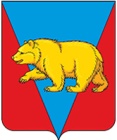 ВОЗНЕСЕНСКИЙ СЕЛЬСКИЙ СОВЕТ ДЕПУТАТОВАБАНСКОГО РАЙОНА КРАСНОЯРСКОГО КРАЯРЕШЕНИЕ29.11.2023                                    с.Вознесенка                                   №33-111РО внесении изменений в решение Вознесенского сельского Совета депутатов от 29.11.2019 № 41-110Р «О земельном налоге»На основании Федерального закона от 06.10.2003 № 131-ФЗ «Об общих принципах организации местного самоуправления в РФ», статьи 394 Налогового кодекса Российской Федерации, статьи 7 Устава Вознесенского сельсовета Абанского района Красноярского края, Вознесенский сельский Совет депутатов РЕШИЛ:1. Внести в решение Вознесенского сельского Совета депутатов от 29.11.2019 № 41-110Р «О земельном налоге» следующие изменения:1.1. в подпункте 2.1  пункта 2 слова «и объектами» заменить словами «и (или) объектами», слова «доли в праве на земельный участок, приходящейся на объект» заменить словами «части земельного участка, приходящейся на объект недвижимого имущества», слова «и к объектам» заменить словами «и (или) к объектам».2. Опубликовать решение в периодическом печатном издании «Ведомости органов местного самоуправления Вознесенский сельсовет»  и разместить на официальном сайте муниципального образования https://voznesenskij-r04.gosweb.gosuslugi.ru3. Настоящее решение вступает в силу по истечении одного месяца                  со дня его официального опубликования, но не ранее 1 января 2024 года, Председатель Вознесенскогосельского Совета депутатов,Глава Вознесенского сельсовета                                                 Р.Н.Левкова